2018-2019 учебный годСоциальный паспорт детской организации УВК ШГ №38 им. Р. ШукурбековаСвердловского района г. Бишкек«ЖАЛЫН»СимволикаСимволикаСимволикаСимволикаФлаг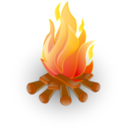 Значок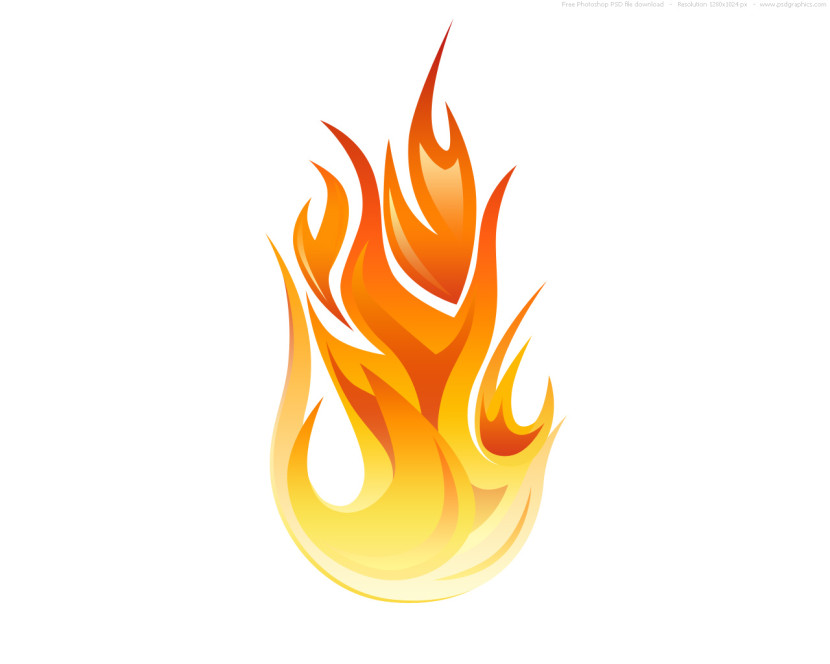 ГимнПрилагаетсяГалстук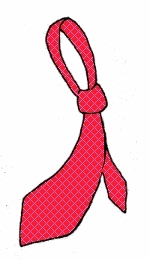 Полный почтовый адрес организации, телефон, факс,       e-mailМ-н Аламедин-1, 63-12-52Дата рождения организации2003 годКоличество членов665Количество первичных организаций10-30-100 и болееМатериальная базаЛичный кабинет (компьютер, парты, стулья, шкафы)ДиалогиКлассные часы, тренингиЛидер организации(взрослый и ребенок, ФИО, должность, контактный телефон)Сивцова Татьяна Олеговна – координатор ДЮО «Жалын»тел.: 0550402333Абдимиталипова Залина – Президент ДЮО «Жалын»тел.: 0708060808Сивцова Татьяна Олеговна – координатор ДЮО «Жалын»тел.: 0550402333Абдимиталипова Залина – Президент ДЮО «Жалын»тел.: 0708060808Структура организацииКоординаторПрезидентПремьер-министрМинистерство образования                                                        Министерство культуры         Советники                                                                                       Советники                                                        ШСБ                            ПрессаМинистерство спортаСоветникиСтруктура организацииКоординаторПрезидентПремьер-министрМинистерство образования                                                        Министерство культуры         Советники                                                                                       Советники                                                        ШСБ                            ПрессаМинистерство спортаСоветникиСтруктура организацииКоординаторПрезидентПремьер-министрМинистерство образования                                                        Министерство культуры         Советники                                                                                       Советники                                                        ШСБ                            ПрессаМинистерство спортаСоветникиСотрудничество с другими детскими организациями, НПО и международными фондамиСотрудничество с другими детскими организациями, НПО и международными фондами«Ыйык Ата-Журт» фондФинансовые источникиФинансовые источникиФонд «Кызматташтык»Традиции детской организацииТрадиции детской организацииОрганизация школьных конкурсовКонцерты, посвященные Дню пожилых людей, Дню учителя, Дню ПобедыАкции милосердияОрганизация спортивных мероприятийТрудовые десанты